Congreso Internacional de Vinculación IndustrialRegistro Exposición ComercialFechasCongreso Internacional de Vinculación IndustrialFechas: 	Del 11 al 13 de octubre del 2022Sede: 	Querétaro Centro de Congresos, Querétaro, , MéxicoRegistro de congresistas y coctel de bienvenida: 10 de octubre del 2022Montaje: 	10 de octubre del 2022, de 8:00 a 21:00 hrs.Evento en la modalidad presencial y virtualOrganizador: Comunidad Industrial VinculaExposición ComercialLas características el espacio de exhibición físico son las siguientes: Cantidad de espacios de exhibición: 124Características: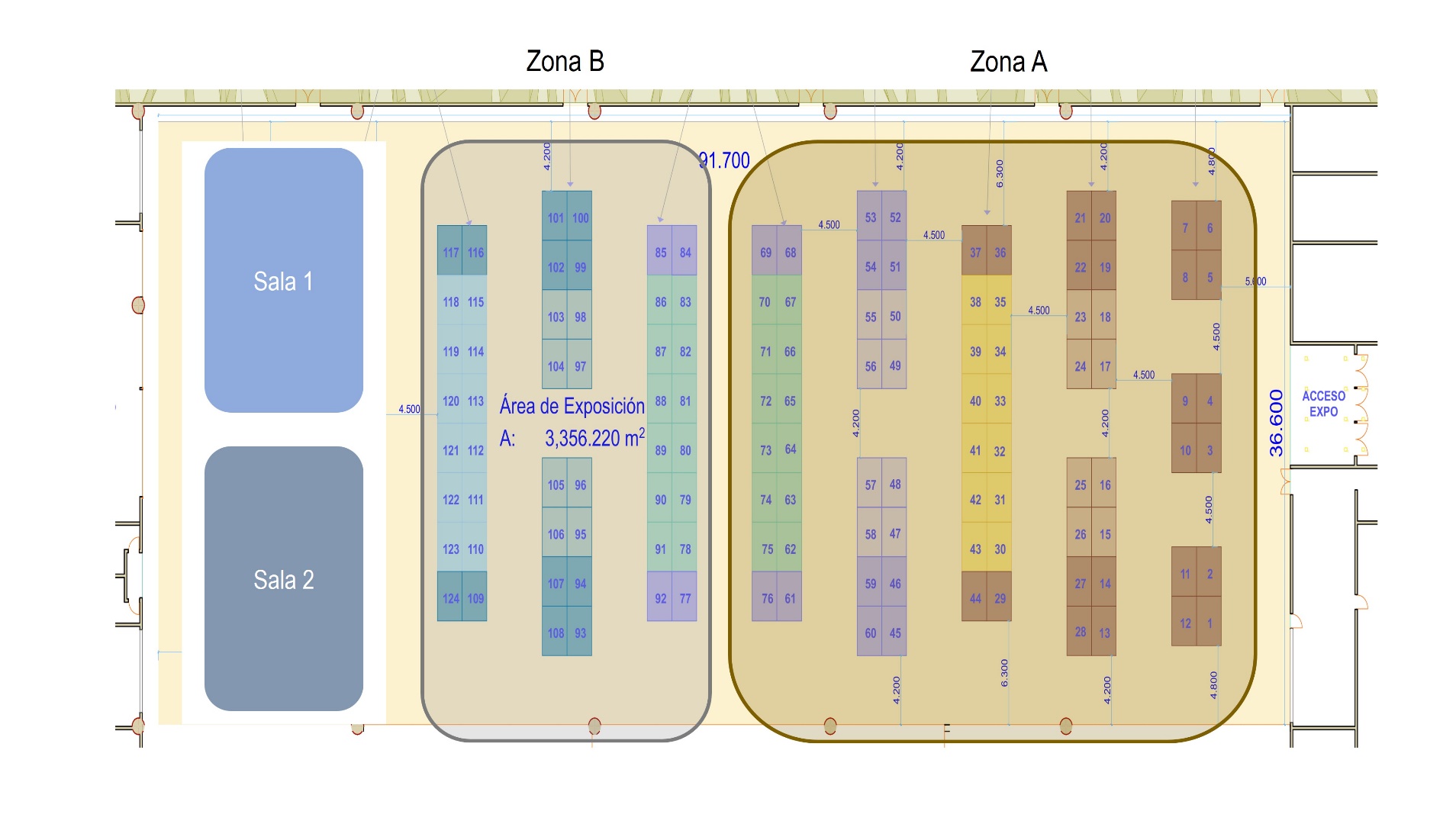 Exposición presencial Por cada espacio de exhibición se entregan 5 gafetes de expositor para el acceso del personal que atenderá el stand en sede (presencial) y 10 gafetes para montaje. Si requiere de un mayor número de gafetes, favor de solicitarlos a su ejecutivo de cuentaEl montaje se realizará el 10 de octubre del 2022 a partir de las 8:00 hrs., y se concluirá el mismo día a las 21:00 hrs.Los horarios de la exposición serán de 8:30 hrs. a 20:00 hrs.Durante el mes de septiembre del 2022, le haremos llegar el manual del expositor por medio de correo electrónicoLos stands deberán de tener una altura máxima de 3 metros y ajustarse a las medidas de los espacios de exhibición contratados.Cada expositor aparecerá en el catálogo de expositores, para lo cual, su ejecutivo de cuneta le enviará el formato correspondiente para que nos proporcione la información.Como empresa expositora de la Zona A podrá ofrecer una conferencia magistral y/o participar con una presentación en alguna de nuestras sesiones de vinculación con base al temario que se presenta más adelante. Este beneficio se otorga hasta contar con el programa de conferencias magistrales y mesas de trabajo completo.El espacio de exhibición en la exposición virtual es sin costo.Conferencias magistrales y Sesiones de VinculaciónConferencias MagistralesContaremos con 2 salas para la realización de Conferencias Magistrales y Sesiones de Vinculación con capacidad para 500 personas cada una en sitio.Los expositores de la Zona A que deseen brindar una Conferencia Magistral podrán hacerlo apegándose al temario definido siempre y cuando la conferencia siga disponible al momento de solicitarla.Temario general y horarios para las Conferencias magistrales:Sala 1 Sala 2Sesiones de vinculaciónSala 1: Sala 2: PatrociniosCondiciones generalesSi por razones de fuerza mayor (fuera del control del organizador) como; incendios, inundaciones, terremotos, emergencias sanitarias, actos terroristas, etc., que pusieran el riesgo la seguridad e integridad de los participantes en el evento, no fuera posible realizar el Congreso en las fechas establecidas el Comité Organizador propondrá nuevas fechas y la sede (si fuera el caso), para su realización. La decisión será tomada por mayoría de votos de los representantes de las empresas expositoras.  Solo podrá realizar la cancelación de los espacios de exhibición contratados a más tardar el 30 de julio del 2022 previa solicitud por escrito y una vez que se encuentren pagados en su totalidad. En caso de cancelaciones, la cantidad pagada por los espacios de exhibición contratados será aplicada a la participación del Congreso del año 2023 o a cualquiera de los servicios que ofrece la Comunidad Industrial Vincula.En caso de no cumplir con las fechas de pago señaladas en el presente documento, el organizador se reserva el derecho de poner a la venta el o los espacios de exhibición reservadosA la reservación del espacio de exhibición, la empresa solicitante acepta las condiciones señaladas en el presente documento.FechaRazón Social / MarcaResponsable(s)DirecciónTeléfonos Fijo y celularCorreo electrónicoPaquete de participación / Cantidad de espacios de exhibición / Patrocinios InversiónForma y fechas de pagoObservaciones.Datos de Facturación (Razón social, dirección fiscal con C:P. y RFC)ExpositorComunidad Industrial VinculaCongreso Internacional de Vinculación IndustrialTema GeneralDíaHorario1.- Globalización y entorno financiero 11 octubre9:00 – 10:00 2.- Profesionalización de las PYMES11 octubre10:30 – 11:303.- Transferencia tecnológica12 octubre9:00 – 10:00 4.- Procesos de planeación12 octubre10:30 –11:305.- El marketing del futuro13 octubre9:00 – 10:00 6.- Salud, seguridad y bienestar en los centros de trabajo13 octubre10:30 – 11:30Tema GeneralDíaHorario7.- Formación Capacitación y desarrollo de talento 11 octubre9:00 – 10:00 8.- Alternativas energéticas para la industria11 octubre10:30 – 11:309.- El futuro de la automatización industrial12 octubre9:00 – 10:00 10.- Diseño y gestión de procesos12 octubre10:30 – 11:3011.- Conectividad y el uso de nuevas tecnologías.13 octubre9:00 – 10:00 12.- Control de calidad, condición de competitividad13 octubre10:30 – 11:30Tema de vinculaciónDíaHorario1.- Formación, capacitación, consultoría y coaching.11 octubre14:00 – 16:30 17:30 – 19:30 2.- Calidad y gestión de procesos.12 octubre14:00 – 16:30 17:30 – 19:30 3.- Integración de procesos de automatización y empresas 4.013 octubre14:00 – 16:30 17:30 – 19:30 Tema GeneralDíaHorario4.- Desarrollo de nuevas tecnologías; conectividad, sistema, infraestructura y manejo de publicidad digital.11 octubre14:00 – 16:30 17:30 – 19:30 5.- Salud, seguridad, protección civil y cuidado del medio ambiente.12 octubre14:00 – 16:30 17:30 – 19:30 6.- MRO (Mantenimiento, reparaciones y operaciones).13 octubre14:00 – 16:30 17:30 – 19:30 Patrocinador “B”Inversión: $110,000 MXN + IVA                      5,790 USD + IVA2 espacios de exhibiciónLogo acceso principalPostersWEBPresencia plataforma virtualPrograma impreso exposición comercialPrograma impreso conferencias y mesas de trabajoMailingPublicidad digitalPresencia en hotel sedePresencia en coctel de bienvenida y cena de galaPatrocinador “A”Inversión: $200,000 MXN + IVA                     10,526 USD + IVA4 espacios de exhibiciónCampaña de radioCampaña de prensaEntrevistas en radioLogo acceso principalPostersLogo en transmisiones en líneaWEBPrograma impreso exposición comercialPrograma impreso conferencias y mesas de trabajoPresencia en plataforma virtualMailingPendones en conferencias, mesas de trabajo y sala de exposición comercialPodcastGafetes de accesoPresencia en hotel sedePresencia en coctel de bienvenida y cena de galaPublicidad digitalExpositorComunidad Industrial VinculaCongreso Internacional de Vinculación Industrial